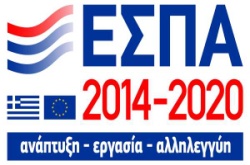 Ε.110-8Α: ΒΕΒΑΙΩΣΗ ΕΠΙΤΥΧΟΥΣ ΠΕΡΑΤΩΣΗΣ ΠΡΑΚΤΙΚΗΣ ΑΣΚΗΣΗΣ Βεβαιώνουμε ότι, στα πλαίσια του προγράμματος “Πρακτική Άσκηση Τριτοβάθμιας Εκπαίδευσης” του Ε.Π. «Ανάπτυξη Ανθρωπίνου Δυναμικού, Εκπαίδευση και Δια Βίου Μάθηση» το οποίο συγχρηματοδοτείται από το Ευρωπαϊκό Κοινωνικό Ταμείο, ο/η φοιτητής/ρια …………………………………………………………………………………………………………………………………………………… με Αρ. Μητρώου ……………………………………………………………… του τμήματος ……………………………………………………………………………………..……………………..……… ολοκλήρωσε επιτυχώς την Πρακτική της Άσκηση στην επιχείρηση/φορέα ……………………………………………………….………..…………….. κατά το χρονικό διάστημα από  ___/___/201_ έως  ___/___/201_.O Πρόεδρος του Τμήματος Η Τριμελής Επιτροπή                                                                                                                                                              Ο Πρόεδρος                                                                                                                                                  (Ε.Υ Τμήματος) 									           ………………………..                                                                                                                                Τα Μέλη                                                                                                                                               …………………………………..                                                                                                                                                     …………………………………..